2019 жылғы 24 маусым                                                                            № 3_________Лепсі ауылы                                                                                                                             село ЛепсыСарқан  аудандық  мәслихатының  2019  жылғы 11 маусымдағы «Сарқан ауданының Сарқан қаласы мен ауылдық округтерінің2019-2021 жылдарға арналған бюджеттерін өзгерту туралы» № 63-254 шешімін  іске асыру туралы           Қазақстан Республикасы Бюджеттік кодексінің 79-бабының 1-тармағына, Қазақстан Республикасының «Қазақстан Республикасындағы жергілікті  мемлекеттік  басқару  және  өзін-өзі  басқару туралы» Заңының 35-бабы,  1-3 тармағының, 11 тармақшасына, 37-бабы,  1 тармағына  сәйкес және  Сарқан   аудандық   мәслихатының  2019 жылғы 23 қаңтардағы «Сарқан ауданының  Сарқан қаласы мен ауылдық округтерінің  2019-2021  жылдарға арналған  бюджеттері  туралы » № 63-254_шешімін  іске асыру  мақсатында, Лепсі ауылдық округінің әкімі ШЕШІМ ҚАБЫЛДАДЫ:1. 2019-2021 жылдарға арналған аудандық бюджетті орындау үшін Лепсі ауылдық округінің 2019 жылға арналған бюджеті осы шешімнің 1- қосымшасына сәйкес төмендегі көлемде жүзеге асырылсын:   1) кірістер 25391 (Жиырма бес  миллион үш жүз тоқсан бір) мың теңге, оның ішінде:салықтық түсімдер 6052 (Алты миллион елу екі) мың теңге;салықтық емес түсімдер 0 теңге;негізгі капиталды сатудан түсетін түсімдер 0 теңге;трансферттер түсімі 19339 (Он тоғыз миллион үш жүз отыз тоғыз) мың теңге, оның ішінде:ағымдағы нысаналы трансферттер 3 604 (үш миллион алты жүз төрт) мың теңге;нысаналы даму трансферттері 0 теңге;субвенциялар 15735 (Отыз бес миллион жеті жүз отыз бес) мың теңге;2) шығындар 29261 (Жиырма  тоғыз  миллион екі жүз алпыс бір) мың теңге;3) таза бюджеттік кредиттеу 0 теңге, оның ішінде:  бюджеттік кредиттер 0 теңге;бюджеттік кредиттерді өтеу 0 теңге;4) қаржы активтерімен операциялар бойынша сальдо  0 теңге;  5) бюджет тапшылығы (профициті) (-) 3870(Үш  миллион сегіз жүз жетпіс)  мың теңге;6) бюджет тапшылығын қаржыландыру (профицитін пайдалану) 3870 (Үш  миллион сегіз жүз жетпіс)  мың теңге. 2.  Лепсі ауылдық округі әкімінің аппаратына бюджет қаржысының мақсатты және үнемді жұмсалуын қамтамасыз ету жүктелсін.3. Ауылдық округ бюджетінің салық төлемдері бойынша болжам көрсеткіштерінің толық, сапалы орындалуын қамтамасыз етуге және қосымша кіріс көздерін қарастыру үшін ауылдық округ әкімінің аппаратына Сарқан ауданы бойынша  кірістер басқармасымен бірлесе жұмыс атқару тапсырылсын.4.  Осы шешімнің орындалуын бақылауды өзіме қалдырамын.Әкім                                                 Г.М.Серикбаева					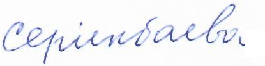 «САРҚАН АУДАНЫНЫҢ ЛЕПСІ АУЫЛДЫҚ ОКРУГІ ӘКІМІНІҢ АППАРАТЫ» МЕМЛЕКЕТТІК МЕКЕМЕСІ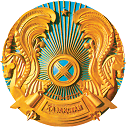 ГОСУДАРСТВЕННОЕ УЧРЕЖДЕНИЕ «АППАРАТ АКИМА ЛЕПСИНСКОГО СЕЛЬСКОГО ОКРУГА САРКАНСКОГО РАЙОНА»ШЕШІМ     РЕШЕНИЕ